Инструкция по выполнению заданий по учебной дисциплине «ЛИТЕРАТУРА»                          Пятница 22.10. 202112 группа ОПОП «Мастер с\х производства»  (2 часа)  Для выполнения задания вы должны зайти в систему дистанционного обучения (СДО)  Артинского агропромышленного техникума.  (ПУТЬ/ http://aat-arti.ru/   главная страница, вкладка , ввести логин и пароль, далее вкладка «Мои курсы», курс  «Русская литература  19 в».)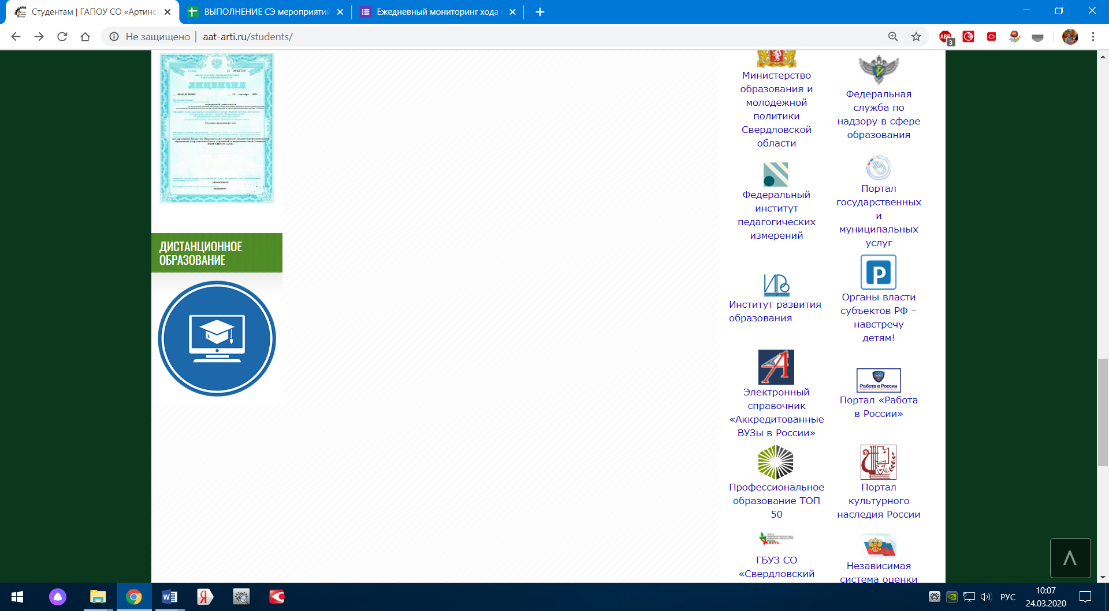 Задания:Тема 2.5. М.Е. Салтыков-Щедрин – информационный ресурс, познакомиться.М.Е. Салтыков-Щедрин, жизнь и творчество (страницы из учебника) - прочитать.Задание 21 Словарь терминов - на оценку.Задание 22 Сказки М.Е. Салтыкова-Щедрина – на оценку.Прочитать роман Салтыкова-Щедрина «История одного города»Уважаемые студенты! Внимательно читайте задания и отвечайте на поставленные вопросы прямо в СДО. Мне ничего высылать не нужно, я вижу все ваши ответы.За выполнение заданий вы должны получить 2 оценки, если до понедельника 25.10.21 не будут выполнены задания, то в журнал будут выставлены неудовлетворительные оценки.